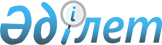 Об образовании государственного учреждения "Отдел туризма Зыряновского района"
					
			Утративший силу
			
			
		
					Постановление акимата Зыряновского района Восточно-Казахстанской области от 08 июля 2014 года N 2532. Зарегистрировано Департаментом юстиции Восточно-Казахстанской области 01 августа 2014 года N 3431. Утратило силу - постановлением акимата Зыряновского района Восточно-Казахстанской области от 09 февраля 2015 года N 34       Сноска. Утратило силу - постановлением акимата Зыряновского района Восточно-Казахстанской области от 09.02.2015 N 34 (вводится в действие по истечении десяти календарных дней после дня его первого официального опубликования).

      Примечание РЦПИ.

      В тексте документа сохранена пунктуация и орфография оригинала.

      Во исполнение подпункта 2) пункта 4 постановления Восточно-Казахстанского областного акимата от 19 мая 2014 года № 132 "О ходе реализации Программы по развитию перспективных направлений туристской индустрии Республики Казахстан на 2010-2014 годы", в соответствии с пунктом 1 статьи 39 Закона Республики Казахстан от 23 января 2001 года "О местном государственном управлении и самоуправлении в Республике Казахстан", Указом Президента Республики Казахстан от 29 октября 2012 года № 410 "Об утверждении Типового положения государственного органа Республики Казахстан", в рамках схемы управления Зыряновского района, утвержденной решением маслихата Зыряновского района от 26 июня 2014 года № 31/6-V, акимат Зыряновского района ПОСТАНОВЛЯЕТ:

      1. Образовать государственное учреждение "Отдел туризма Зыряновского района".

      2. Утвердить положение о государственном учреждении "Отдел туризма Зыряновского района" согласно приложению к настоящему постановлению.

      3. Зарегистрировать образованное государственное учреждение "Отдел туризма Зыряновского района" в органах юстиции Зыряновского района.

      4. Контроль за исполнением настоящего постановления возложить на руководителя аппарата акима Зыряновского района Светаша А.А.

      5. Настоящее постановление вводится в действие по истечении десяти календарных дней после дня его первого официального опубликования.



 Положение о государственном учреждении "Отдел туризма Зыряновского района"  1. Общие положения      1. Государственное учреждение "Отдел туризма Зыряновского района" (далее - Отдел) является государственным органом Республики Казахстан, осуществляет руководство в сфере туризма.

      2. Отдел осуществляет свою деятельность в соответствии с Конституцией и законами Республики Казахстан, актами Президента и Правительства Республики Казахстан, иными нормативными правовыми актами, а также настоящим Положением.

      3. Отдел является юридическим лицом в организационно-правовой форме государственного учреждения, имеет печати и штампы со своим наименованием на государственном языке, бланки установленного образца, в соответствии с законодательством Республики Казахстан счета в органах казначейства.

      4. Отдел вступает в гражданско-правовые отношения от собственного имени.

      5. Отдел имеет право выступать стороной гражданско-правовых отношений от имени государства, если оно уполномочено на это в соответствии с законодательством.

      6. Отдел по вопросам своей компетенции в установленном законодательством порядке принимает решения, оформляемые приказами руководителя отдела и другими актами, предусмотренными законодательством Республики Казахстан.

      7. Структура и лимит штатной численности отдела утверждаются в соответствии с действующим законодательством.

      8. Местонахождение юридического лица: 070804, Республика Казахстан, Восточно-Казахстанская область, Зыряновский район, город Зыряновск, улица Ленина, 78.

      9. Полное наименование государственного органа - государственное учреждение "Отдел туризма Зыряновского района".

      10. Настоящее Положение является учредительным документом Отдела.

      11. Финансирование деятельности Отдела осуществляется из местного бюджета Зыряновского района.

      12. Отделу запрещается вступать в договорные отношения с субъектами предпринимательства на предмет выполнения обязанностей, являющихся функциями Отдела.

      13. Режим работы отдела устанавливается правилами внутреннего трудового распорядка и не должен противоречить нормам трудового законодательства Республики Казахстан.


 2. Миссия, основные задачи, функции, права и обязанности государственного органа      13. Миссия Отдела: обеспечение реализации основных направлений государственной политики по вопросам развития туристской деятельности.

      14. Задачи: 

      1) реализация основных направлений государственной политики по вопросам развития туристской деятельности;

      2) содействие туристской деятельности и создание благоприятных условий для ее развития;

      15. Функции:

      1) реализует государственную политику и осуществляет координацию в области туристской деятельности на территории Зыряновского района (подпункт 1) пункта 2 статьи 12 Закона Республики Казахстан от 13 июня 2001 года "О туристской деятельности в Республике Казахстан" (далее - Закон));

      2) осуществляет сбор, анализ и предоставляет в местный исполнительный орган области информацию о развитии туризма на территории Зыряновского района (подпункт 2) пункта 2 статьи 12 Закона);

      3) разрабатывает и внедряет меры по защите районных туристских ресурсов (подпункт 3) пункта 2 статьи 12 Закона); 

      4) координирует деятельность по планированию и строительству объектов туристской индустрии на территории Зыряновского района (подпункт 4) пункта 2 статьи 12 Закона);

      5) оказывает содействие в деятельности детских и молодежных лагерей, объединений туристов и развитии самодеятельного туризма (подпункт 5) пункта 2 статьи 12 Закона);

      6) предоставляет туристскую информацию, в том числе о туристском потенциале, объектах туризма и лицах, осуществляющих туристскую деятельность (подпункт 6) пункта 2 статьи 12 Закона);

      7) осуществляет в интересах местного государственного управления иные полномочия, возлагаемые на местные исполнительные органы законодательством Республики Казахстан (подпункт 7) пункта 2 статьи 12 Закона);

      16. Права и обязанности:

      Отдел вправе:

      1) вносить на рассмотрение руководству района предложения по вопросам, входящим в компетенцию Отдела;

      2) привлекать работников других отделов местных исполнительных органов района для рассмотрения и совместной проработки вопросов в рамках компетенции Отдела;

      3) инициировать проведение в установленном порядке совещаний по вопросам, входящим в компетенцию Отдела;

      4) запрашивать в рамках компетенции установленных законодательством Республики Казахстан от других государственных органов, должностных лиц, организаций и их руководителей, граждан информацию необходимую для выполнения своих функций;

      Отдел обязан:

      1) давать разъяснения по вопросам, входящим в компетенцию Отдела;

      2) представлять необходимые материалы и информацию в пределах своей компетенции и в рамках законодательства в случае официального запроса об этом юридических и физических лиц;

      3) обеспечивать соблюдение сотрудниками Отдела норм этики административных государственных служащих;

      4) выполнять иные обязанности, входящие в компетенцию Отдела.


 3. Организация деятельности государственного органа      17. Руководство Отделом осуществляется руководителем, который несет персональную ответственность за выполнение возложенных на Отдел задач и осуществление им своих функций.

      18. Руководитель Отдела назначается на должность и освобождается от должности акимом района.

      19. Полномочия руководителя Отдела:

      1) в установленном законодательстве порядке назначать на должности и освобождать от должностей работников Отдела;

      2) в установленном законодательством порядке осуществлять поощрение и налагать дисциплинарные взыскания на сотрудников Отдела;

      3) в пределах своей компетенции издает приказы, дает указания, подписывает служебную документацию;

      4) утверждать должностные инструкции работников Отдела;

      5) представлять интересы Отдела в государственных органах, иных организациях;

      6) утверждать штатное расписание Отдела в пределах лимита штатной численности и структуры, утвержденных постановлением акимата Зыряновского района;

      7) принимает необходимые меры по противодействию коррупции и несет за это персональную ответственность;

      8) обеспечивать равный доступ мужчин и женщин к государственной службе в соответствии с их опытом, способностями и профессиональной подготовкой; 

      9) осуществлять иные полномочия в соответствии с законодательством Республики Казахстан.

      Исполнение полномочий руководителя Отдела в период его отсутствия осуществляется лицом, его замещающим в соответствии с действующим законодательством.


 4. Имущество государственного органа      20. Отдел может иметь на праве оперативного управления обособленное имущество в случаях, предусмотренных законодательством.

      Имущество Отдела формируется за счет имущества, переданного ему собственником, а также имущества приобретенного в результате собственной деятельности и иных источников, не запрещенных законодательством Республики Казахстан.

      21. Имущество, закрепленное за Отделом, относится к коммунальной собственности.

      22. Отдел не вправе самостоятельно отчуждать или иным способом распоряжаться закрепленным за ним имуществом и имуществом, приобретенным за счет средств, выданных ему по плану финансирования, если иное не установлено законодательством и настоящим Положением.


 5. Реорганизация и упразднение государственного органа      23. Реорганизация и упразднение Отдела осуществляются в соответствии с законодательством Республики Казахстан.


					© 2012. РГП на ПХВ «Институт законодательства и правовой информации Республики Казахстан» Министерства юстиции Республики Казахстан
				
      Аким Зыряновского района 

Е. Салимов
Утверждено 
постановлением акимата 
Зыряновского района 
от 8 июля 2014 года № 2532